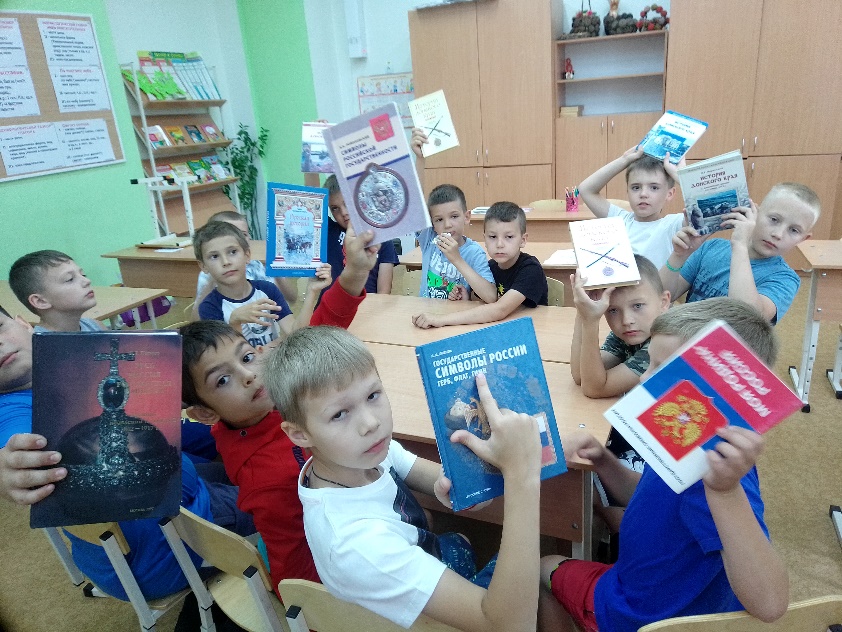 Книжные выставки и обзоры «Россия, ты моя на веки» Патриотический час «Мой гимн, мой флаг, моя Россия» «Алло, мы ищем таланты!» «Я в гости к Пушкину спешу!»Конкурс рисунков по безопасности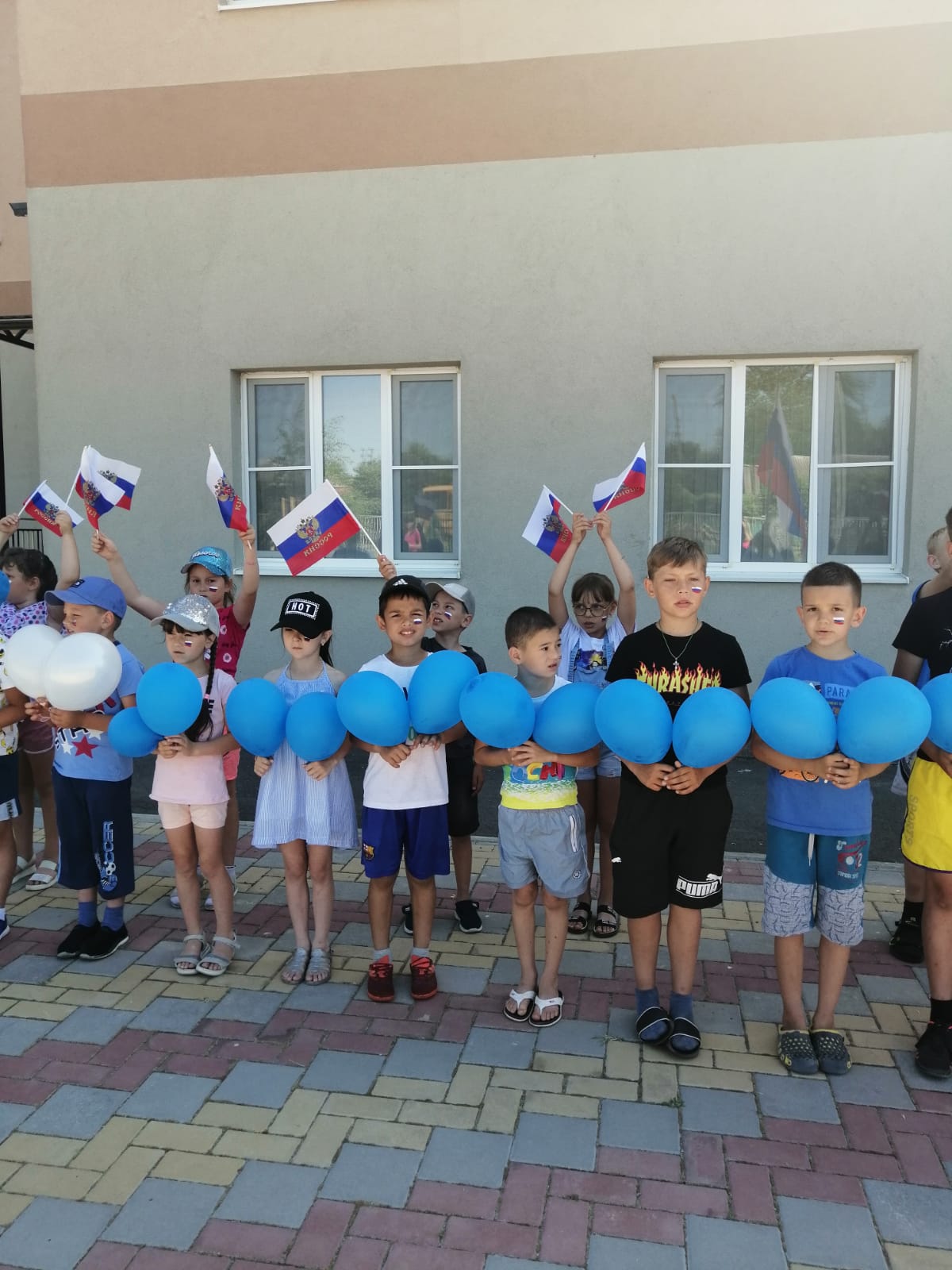 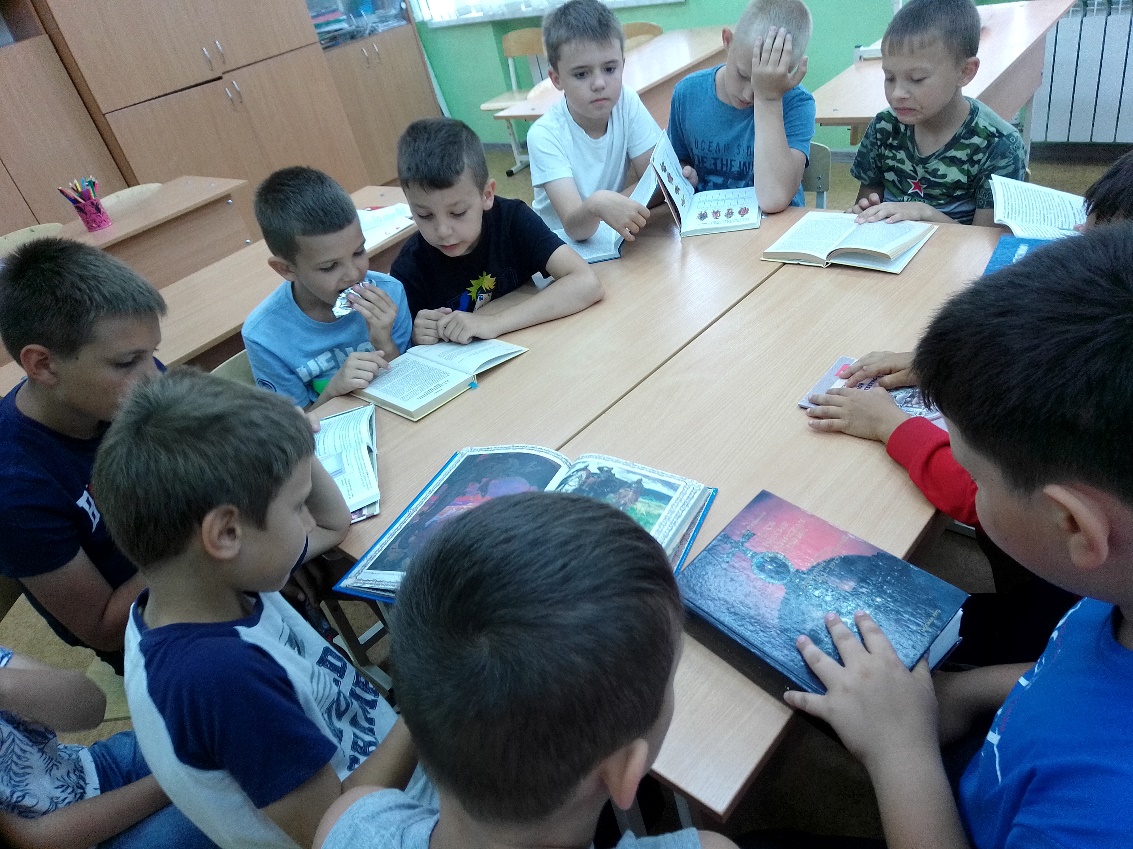 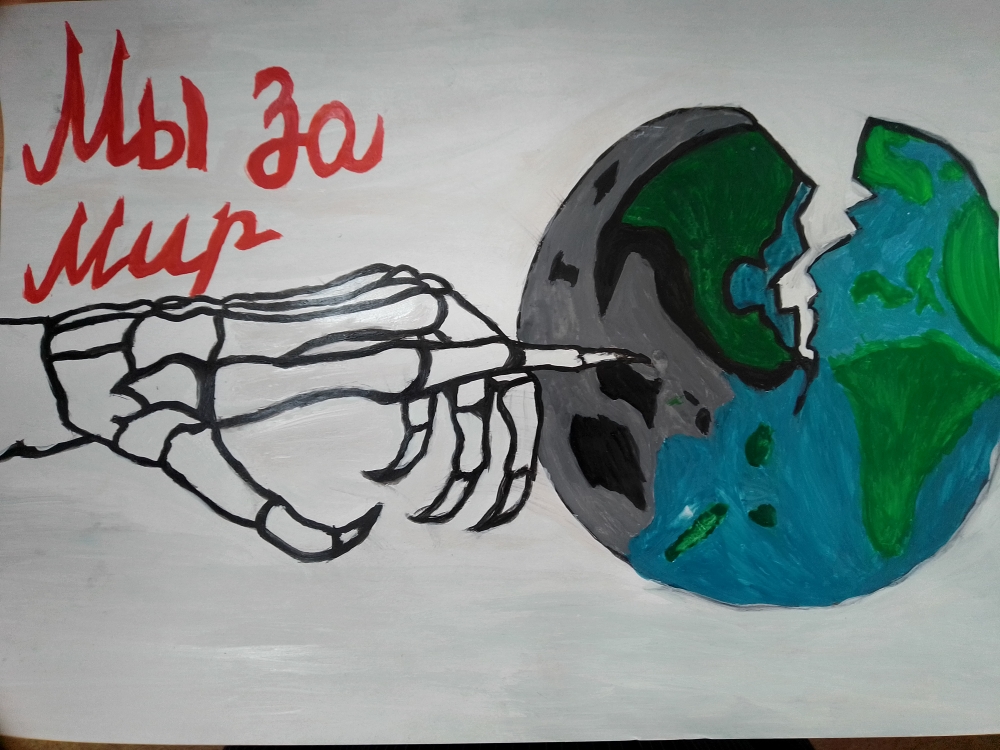 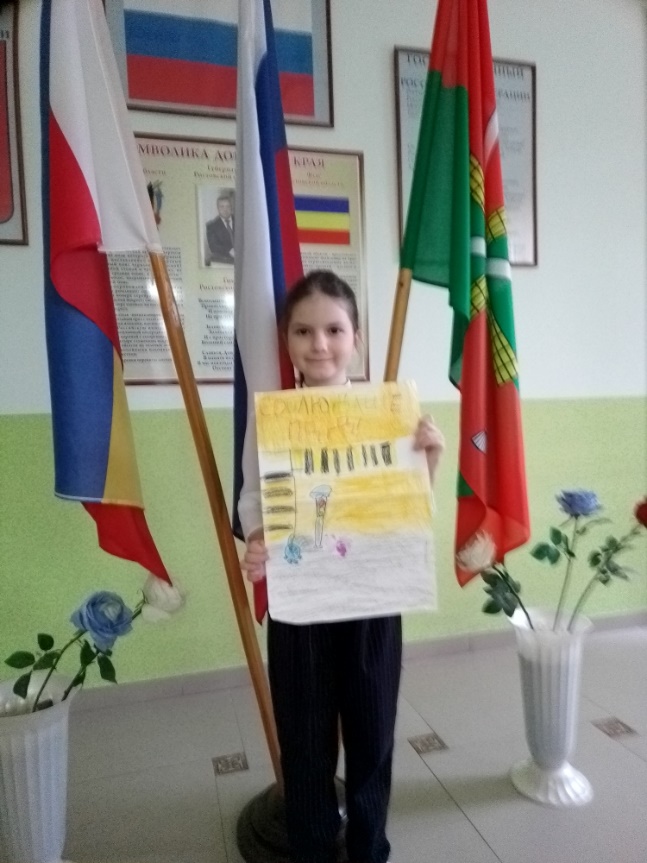 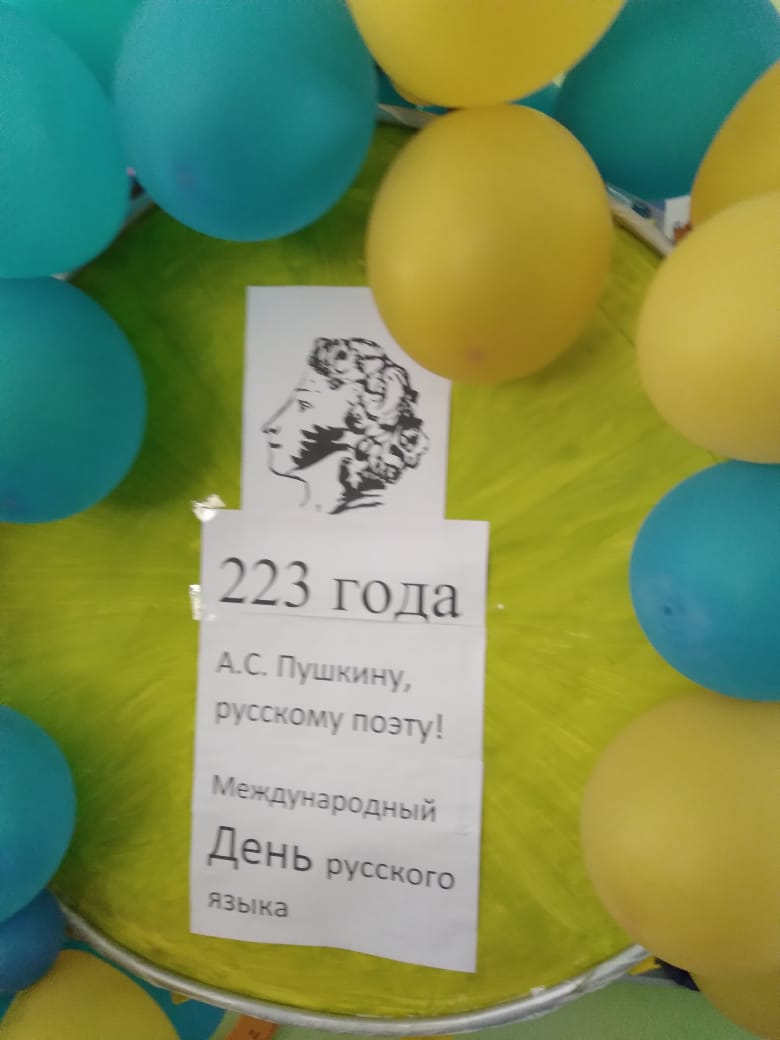 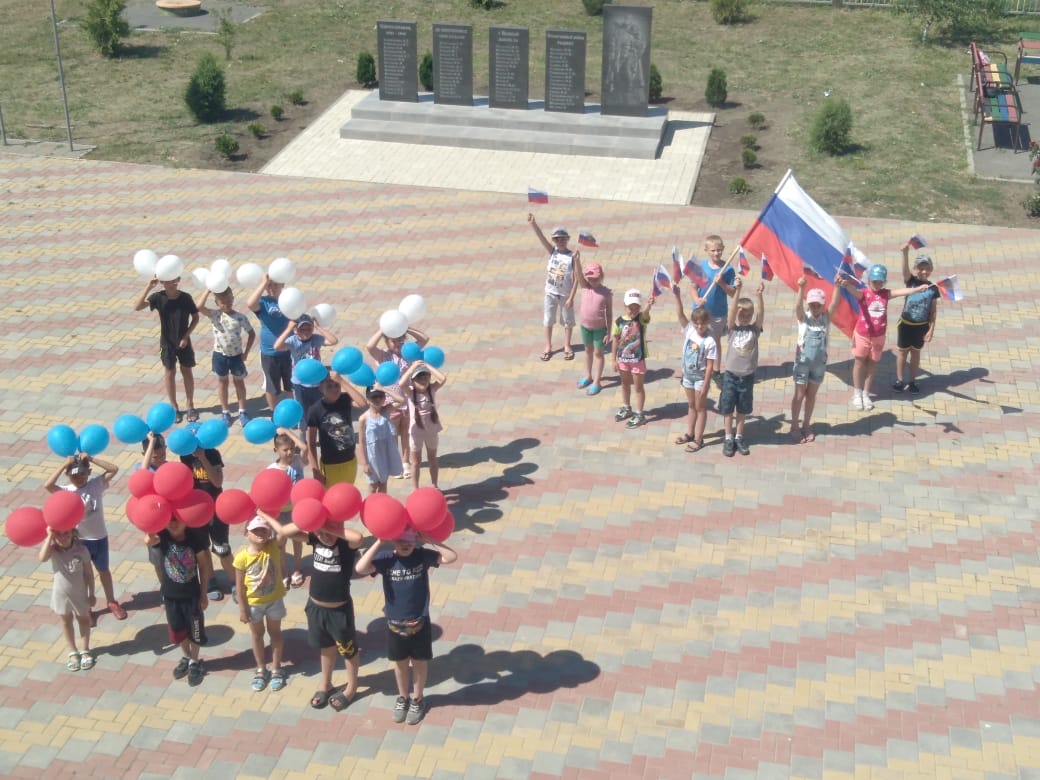 